2020 Masters Golf ClubOpen to Players 60 and over
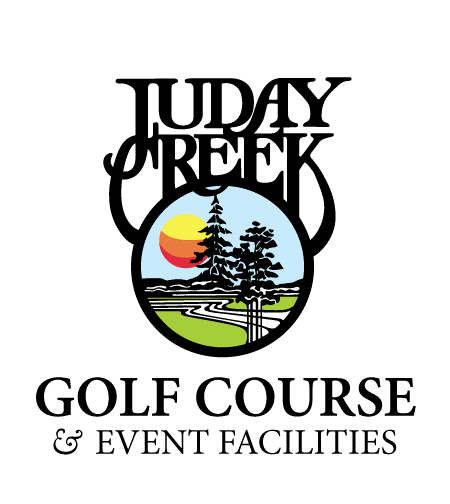       Wednesday MorningsSchedule: Play will be Wednesday Mornings beginning May 13th and will run through September 2nd.  There will be 16-weeks of regular play and 1 special event on the last day with lunch and prizes for the season after.  Start Time:  8:00 a.m.  ShotgunFees:   
One-time Season Dues:League Dues:  $45.00 Preferred Player Dues:  $55.00 Weekly Green Fees & Cart:Senior Preferred Players - $25.00 
Senior Members - $5.00 

RULES:   Format:  Play will be on an individual basis.  Golfers will be paired accordingly by staff to maintain a good pace and to encourage all players to have the opportunity to golf with the other league members throughout the season.    There will be optional closest to the pin contests each week.Scoring will be done through Juday Creek and the Indiana Golf League Network.  This system will also provide your league handicap which will be figured into the scoring.   At any time you can access your information online at www.golfleaguenetwork.com.  We will provide you with a username and password.  After your round, turn your cards into the Pro Shop counter and we will enter it into the computer.Attendance and Make-ups:  You must play at least 12 of the 16 regular scheduled matches to be eligible for end of season prizes. The last week will be a fun event.  You are eligible to make-up your round if you play with someone from the 18-hole senior league.  This must be done within a week of the scheduled round, scorecards turned in later than 1-week after the scheduled round will not be counted.Rainouts:  The golf course will make the decision to play or not.  These dates may or may not be rescheduled and the requirement for end of the season prizes will be adjusted if need be. We try to use our best judgment in making these decisions, please understand that weather can be somewhat unpredictable.  Rules:  We play “Winter Rules” at the beginning of the season. This means that you may improve the lie 6 inches in your fairway only.  Once the course is in summer condition, we will inform all groups to go to standard rules of golf.  You must complete all putts, no gimmies.  If there are extenuating circumstances for not touching the flagsticks or cups are raised this will be relayed through the starter at the beginning of each round and will be the same for everyone.  Pace of Play:  It is important that you keep a normal pace of play, no more than 2 hours and 15 minutes per 9-holes.        Wednesday MorningsSchedule: Play will be Wednesday Mornings beginning May 13th and will run through September 2nd.  There will be 16-weeks of regular play and 1 special event on the last day with lunch and prizes for the season after.  Start Time:  8:00 a.m.  ShotgunFees:   
One-time Season Dues:League Dues:  $45.00 Preferred Player Dues:  $55.00 Weekly Green Fees & Cart:Senior Preferred Players - $25.00 
Senior Members - $5.00 

RULES:   Format:  Play will be on an individual basis.  Golfers will be paired accordingly by staff to maintain a good pace and to encourage all players to have the opportunity to golf with the other league members throughout the season.    There will be optional closest to the pin contests each week.Scoring will be done through Juday Creek and the Indiana Golf League Network.  This system will also provide your league handicap which will be figured into the scoring.   At any time you can access your information online at www.golfleaguenetwork.com.  We will provide you with a username and password.  After your round, turn your cards into the Pro Shop counter and we will enter it into the computer.Attendance and Make-ups:  You must play at least 12 of the 16 regular scheduled matches to be eligible for end of season prizes. The last week will be a fun event.  You are eligible to make-up your round if you play with someone from the 18-hole senior league.  This must be done within a week of the scheduled round, scorecards turned in later than 1-week after the scheduled round will not be counted.Rainouts:  The golf course will make the decision to play or not.  These dates may or may not be rescheduled and the requirement for end of the season prizes will be adjusted if need be. We try to use our best judgment in making these decisions, please understand that weather can be somewhat unpredictable.  Rules:  We play “Winter Rules” at the beginning of the season. This means that you may improve the lie 6 inches in your fairway only.  Once the course is in summer condition, we will inform all groups to go to standard rules of golf.  You must complete all putts, no gimmies.  If there are extenuating circumstances for not touching the flagsticks or cups are raised this will be relayed through the starter at the beginning of each round and will be the same for everyone.  Pace of Play:  It is important that you keep a normal pace of play, no more than 2 hours and 15 minutes per 9-holes.  Juday Creek Golf Course
14770 Lindy DriveGranger, IN  46530www.judaycreek.com(574) 277-4653
